IDEAS EXTRA PARA PRIMARIAIMAGÍNALOQué necesitas: Tarjetas con imágenes impresas o en papeles escribe/dibuja  los objetos, un lápiz sin punta o pluma con tapa, hojas de papel, diurexQue hacer:Esta actividad se hace en parejas.Uno de los jugadores tendrá pegada en la espalda una hoja de papel (usando el diurex)El otro jugador será el dibujante y éste elige una de las tarjetas con una imagen, la toma sin que la vea el otro jugador.Usando el lápiz sin punta, con el lado de la goma o la pluma con tapón,  va a dibujar la imagen que le tocó y el niño sobre el que está dibujando tratará de adivinar lo que dibujaron en su hoja. En el siguiente turno se invierten los roles.Qué debes decir:Tenían que confiar mucho en lo que no podían ver. En la historia de hoy escuchamos sobre algo que no podemos ver, pero en lo que definitivamente podemos confiar! PARA IMPRIMIR ACTIVIDAD: IMAGINALO o puedes dibujarlas con anticipación y tenerlas listas para la actividad.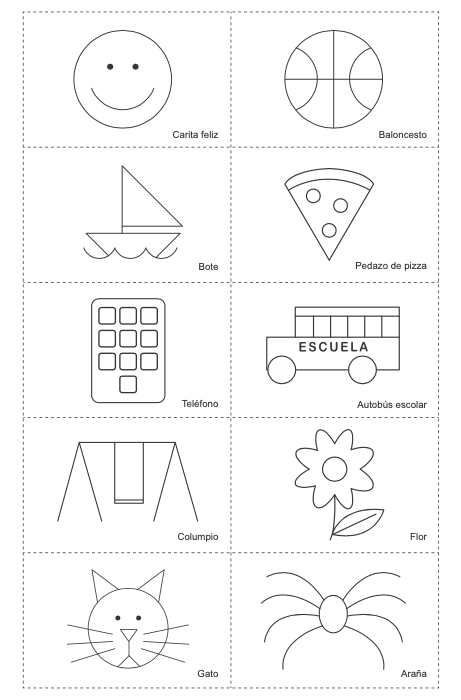 Tienes que tener F-EQué necesitas: Biblias, cartulina o una hoja , plumón o pluma, cinta adhesiva, venda o algo para cubrir los ojosQué debes hacer:Pega la hoja sobre la pared a unos pocos metros de distancia.Pon frente al cartel al niñoSe pone una venda en los ojos y sostiene el plumón. Tú diriges al niño  sostiéndole el codo de la mano que NO está sosteniendo el plumón y caminan a través de la habitación hacia el cartel.Luego, con la guía verbal, el jugador con los ojos vendados escribe "F", la primera letra de FE. Luego la EUsa los consejos de navegación de la Biblia a continuación para buscar nuestro versículo para memorizar sobre la fe.Buscando versículos HEBREOS 1:11  Instruye a todos los niños que abran sus Biblias al frente y busquen la tabla de contenido. (Sostén una Biblia abierta en la tabla de contenido para mostrarles a los niños cómo luce la página). Cuando los niños encuentren la tabla de contenido, pídele que busque Hebreos en la lista bajo el "Nuevo Testamento". Cuando el niño encuentre Hebreos, deja que mire el número de página junto al texto y que lo diga en voz alta, explicando que ese número les indica en qué página pueden encontrar Hebreos. Cuando todos encuentren a Hebreos, explícales que los números grandes en la página son los números de los capítulos. Pídele  que busque el capítulo 11, y da tiempo para que todos los niños den vuelta a la página para encontrarlo. Explícales que los números pequeños son los números de versículo y pide  que busque el versículo 1 en el capítulo 11. Luego, lee el versículo en voz alta, lentamente.Qué debes decir:“¡Era difícil escribir cuando no podías ver! Nuestro versículo para memorizar dice que la fe es estar seguro de lo que no podemos ver. Mostraste algo de fe durante este juego. Estabas seguro de cómo escribir esas letras, incluso cuando no podía verlas y confiabas en que quien te guiaba te daría una buena orientación.“Necesitamos fe, como dice nuestro versículo, para seguir a Jesús. La fe es lo que te asegura que puedes conocer a Jesús incluso aunque nunca lo hayas visto".GAFAS MUSICALESQué necesitas:  Preguntas de las gafas, un par de gafas/lentes de sol o de cualquier tipo sin aumento; un reproductor de música o teléfonoQué debes hacer:Reúnan el maypr número de integrantes de su familia. Dale las gafas al integrante  con el cumpleaños más cercano.Reproduce música de alabanza  en el teléfono o reproductor.Mientras suena la música, pasan las gafas, se las ponen y luego se las quitan para dárselas al próximo niño.Detén la música abruptamente.Cuando la música se detiene, el niño que usa las gafas debe responder una pregunta de la Hoja de preguntas de las gafas.Una vez que hayan respondido, comienza la música y vuelve a pasar las gafas..Varía la cantidad de tiempo que suena la música para mantener a los niños alerta.Qué debes decir:Todas estas personas en la Biblia tenían fe y creían en lo que Dios estaba haciendo, incluso cuando no podían verlo. Tampoco podemos ver a Dios, pero tenemos muchas historias verdaderas en la Biblia sobre quién es Él y lo que ha hecho. Dios tuvo un plan por mucho tiempo, luego envió a Jesús para rescatar a todas las personas. ¿Cómo sabemos que el plan de Dios funcionó? (historias sobre Jesús en la Biblia, historias de la iglesia primitiva, evidencia en la vida de las personas que nos rodean que siguen a Jesús). Dios se aseguró de que hubiese muchas historias verdaderas de fe para señalarnos a Jesús y muchas personas que pudieran contarle al mundo acerca de Jesús incluso después de que Él fue al cielo. Dios se aseguró que  puedas conocer a Jesús incluso aunque nunca lo hayas visto".PREGUNTAS DE LAS GAFAS ¿Para qué necesitaba Abraham de la fe? (seguir a Dios y abandonar su tierra; confiar en las promesas de Dios; tener a un hijo llamado Isaac) ¿Qué sabía y "vio" Abraham de Dios? (que Dios cumple sus promesas, que Dios nunca lo dejaría). ¿De qué manera los descendientes de Abraham, Isaac y Jacob, conocieron y "vieron" a Dios? (Dios cumplió sus promesas a su familia, Abraham los ayudó a conocer a Dios, Dios les habló para cumplir sus promesas). ¿De qué manera Moisés "vio" a Dios por primera vez? (desde el interior de la zarza ardiente) ¿Qué podía "ver" Moisés sobre Dios que le permitió rescatar a su pueblo de Egipto? (Dios se preocupaba por su pueblo; Dios era lo suficientemente poderoso como para rescatarlos) ¿Cuál fue el primer trabajo de David donde aprendió a "ver" a Dios como su protector? (pastor) ¿Qué "vio" David sobre Dios cuando se convirtió en rey? (Dios cumple sus promesas, Dios tiene un plan, Dios nunca lo abandonará). ¿De qué manera Jesús nos mostró cómo era Dios? (Jesús amaba a los demás, Jesús dio su vida para rescatarnos del pecado, Jesús nos enseñó a amar a los demás) ¿Por qué Pedro, Juan y los otros discípulos tenían fe en que Jesús estaba vivo para siempre? (¡Realmente lo habían visto con sus propios ojos!) 10. ¿Cómo hacía la iglesia primitiva para vivir por la fe? (seguían contándole a otras personas sobre Jesús incluso cuando no podían verlo, seguían creyendo en el plan de Dios incluso cuando no podían verlo). 